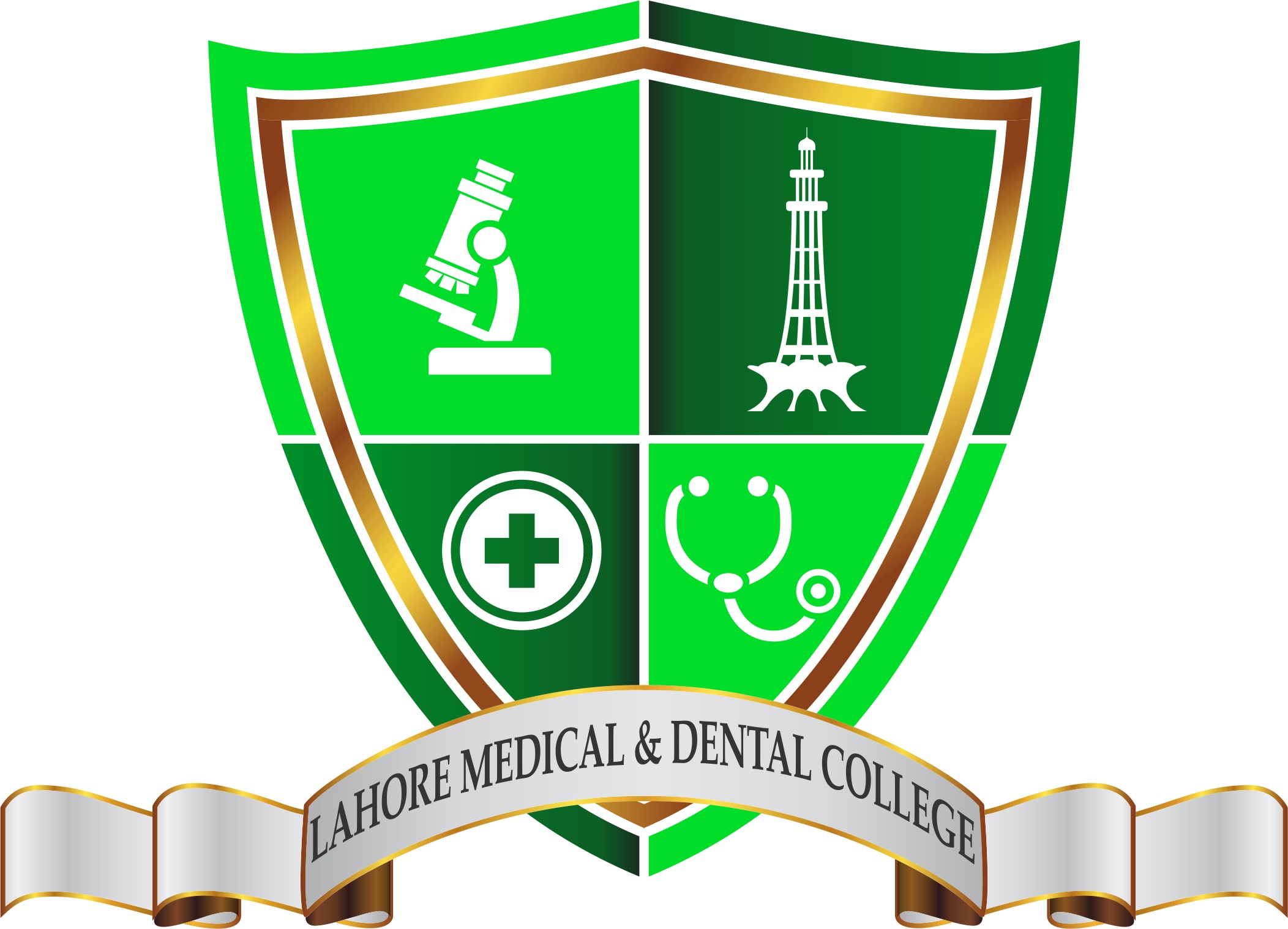 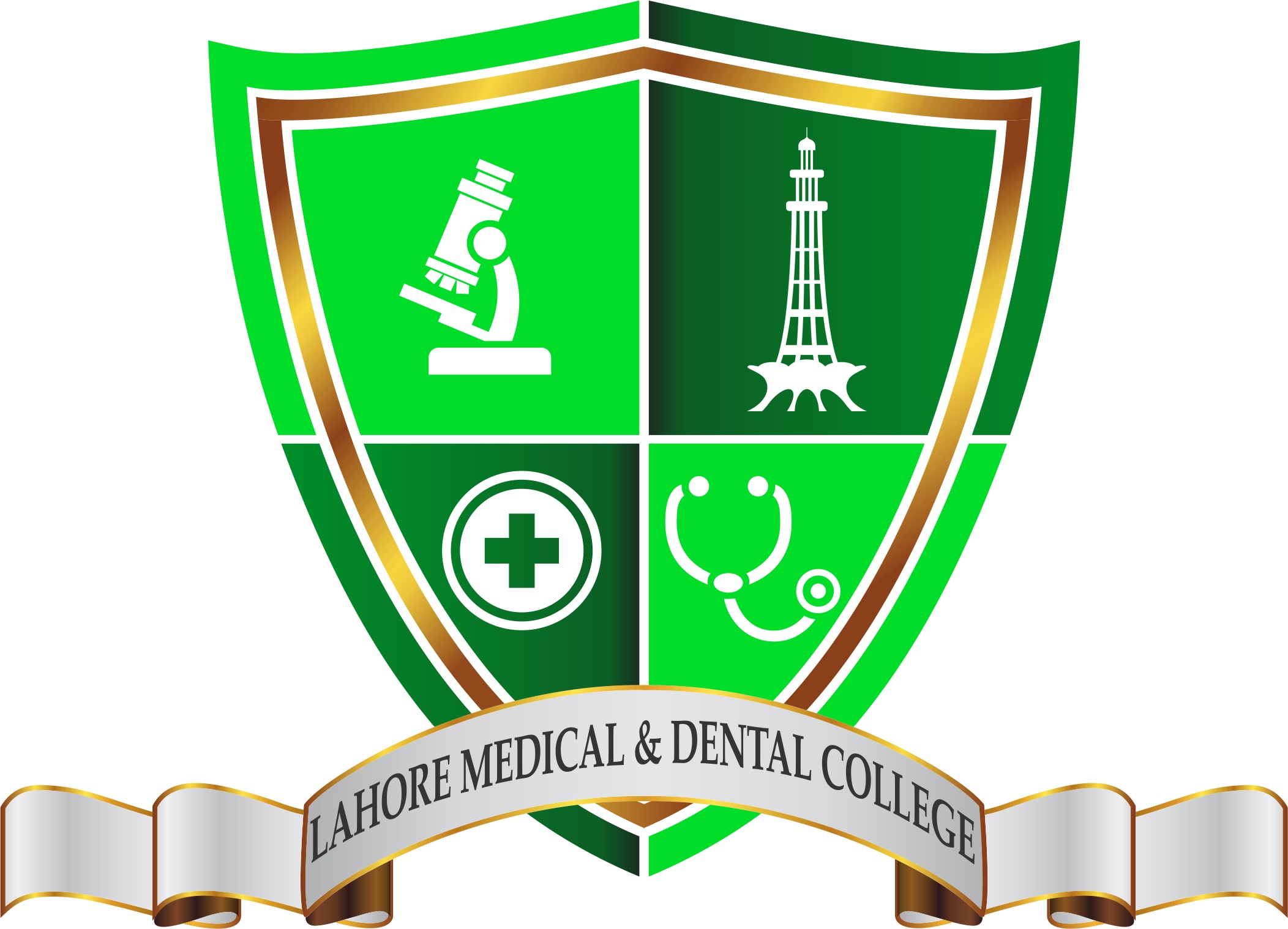    Contents:-Introduction:-It is the science that deals with the origin, nature, chemistry, effects, and uses of drugs. it includes pharmacognosy, pharmacokinetics, pharmacodynamics, pharmacotherapeutics and toxicology.Teaching in Year2nd Year B.D.SDuration of Course				One YearLearning Objectives: -GOAL: The broad goal of teaching under graduate students in pharmacology is to inculcate rational and scientific basis of therapeutics keeping in view of dental curriculum and Profession.OBJECTIVES:a) KNOWLEDGE & UNDERSTANDING         At the end of the course the student shall be able to: Describe the pharmacokinetics and pharmacodynamics of essential and commonly used drugs in general and in dentistry in particular, List the indications, contraindications; interactions, and adverse reactions of commonly used drugs with reason,Tailor the use of appropriate drugs in disease with consideration to its cost, efficacy, safety for individual and mass therapy needs,  Indicate special care in prescribing common and essential drugs in special medical situations such as pregnancy, lactation, old age, renal, hepatic damage and immunocompromised patients,Integrate the rational drug therapy in clinical pharmacology, Indicate the principles underlying the concepts of "Essential drugs".              b) SKILLS:             At the end of the course the student shall be able to:Prescribe drugs for common dental and medical ailments. To appreciate adverse reactions and drug interactions of commonly used drugs.Observe experiments designed for study of effects of drugs. Critically evaluate drug formulations and be able to interpret the clinical pharmacology of marketed preparations commonly used in dentistry.c) INTEGRATIONPractical knowledge of use of drugs in clinical practice will be acquired through integrated teaching with clinical departments.Syllabus (PMDC)Topic	General PharmacologyIntroduction	Routes of Administration	Transport across cell membraneAbsorption+ Bioavailability	Distribution	Biotransformation	Excretion, 1/2 Life, Kinetics 	Pharmacodynamics	Dose response curve + Therapeutic Index	Drug allergy & Adverse effects	Drug dependence, addiction 	Posology	Pharmacogenetics	Bioassay & Standardization	Locally acting drugs & Chelating agents	Disinfectants & Antiseptics + Phenol Chemo	Autonomic Nervous SystemIntroduction	Cholinergic Drugs	Anticholinergic Drugs	Muscle Relaxants	Ganglion Blockers	Catecholamines	Non-Catecholeamines	Beta Blockers	Alpha Blockers	Adrenergic Neuron Blockers	GIT DrugsBitters & SialogoguesEmetics & Anti emetics	Purgatives & Laxatives	Treatment of P.U & Antacids	Anti diarrheals & Bacillaryt Dysentry	Respiratory System DrugsMucolytics, Expectorants & Antitussives	Bronchodilators & Treatment of Asthma	Cardiovascular System DrugsVasodilators: Direct &  Ca++ Channel Blockers	Antihypertensive drugs & Treatment of Hypertension	ACE Inhibitors	Antianginal Drugs 	Treatment of CCF	Anti arrythmic Drugs	Diuretics	DRUGS ACTING ON BLOODCoagulants, Anti coagulants & Thrombolytic agents	Anti Platelets	Drugs acting on CNSIntroductionGeneral Anesthetics	Local Anesthetics	Anti Psychotic drugsAntidepressants	Sedative & Hypnotics + Anti anxiety Drugs	Alcohol & Drug abuse	Trea arcotic Analgesics	Non-narcotic Analgesics	Treatment of Rheumatoid arthritis	Treatment of Epilepsy	CNS Stimulants & XanthinesTreatment of gout	.Drugs acting on Endocrine SystemPituitary hormones& Parathyroid drugs	Antithyroid	Corticosterroids	Antidiabetic Drugs(Insulin, Oral Hypoglycemic)	TherapeuticsAntibiotics: Introduction	Cell wall synthesis inhibitorsPenicillins & CephalosporinsBacitracin, Vancomycin, Monobactam, carbapenems,aztreonam	Protein Synthesis InhibitorsAminoglycosides Macrolides	Tetracyclines & Chloramphenicol	Antifolates DrugsSulphonamides & Cotrimoxazole+	Trimethoprine and PyrimethamineDNA Synthesis InhibitorsUrinary Antiseptics & Quinolone derivatives	Anti Cancer DrugsAnti Viral DrugsAntifungal DrugsAnti TB & Leprosy drugsAntimalarialAnti amoebic DrugsAnthelminticsDental Pharmacology:-Antimicrobial agents used in DentistryAnalgesic used in DentistryAntiseptics and DisinfectantsAgents used for the prevention of dental cariesAgents used for maintenance of oral hygieneDentin desensitizing agentAgent used in root canal therapyLocal anesthetics used in dentistryPractical Pharmacology:-  Measurments SystemCommon drug Preprations:-  LotionOintmentSolutionEmulsionPowderMixturesSuspensionsTeaching & Learning MethodologiesInteractive LecturesTutorialsPracticalsSmall Group DiscussionsBatch Wise Viva VoceMonthly bases tests (MCQ’s and SEQ’s)Long Tutorial SessionsTopic Wise Practice TestUsing Latest Techniques of electronic facilities like Audio Visual and MultimediaRecommended E. Books Attendance Required 75% Attendance is mandatory in (Lectures, Practical and Tutorials)A minimum 75% Attendance is required for eligibility to appear in Annual Examination according to University of Health Sciences, LahoreAttendance will be marked through the Bio- Metric Attendance Systems (thumb Impression) and also record in Attendance Registers.Absences due to Sickness/ Illness must be certified by a Medical Officer and approved by Principal and Head of Department also.Learning ResourcesRecommended Books:-Goodman & Gilman’s - The Pharmacological Basis of Therapeutics Basic & Clinical Pharmacology by Bertram G, Katzung Clinical Pharmacology by DR Lawrence, PN Bennett & MJ BrownEssentials of Medical Pharmacology by K.D. Tripathi Lippincott Illustrated Review PharmacologyLecture Notes on Drugs for Dental Students by Wilkin & DavidsonClinical Pharmacology in Dental Practice by S V HolroydClinical Dental Pharmacology Kamran AliTechnologies to be Used: -Text Books are the Most Important source to learn for this SubjectHand Outs (by Senior Faculty Members)E. Books (Available)Multimedia (Power Point)Tables of Drugs ChartDiscussionsViva Voce type PracticeDepartmental Library Assessments MethodsFormative:-MCQ’s and SEQ’s type Test will be held at the end of the every topic.Viva Voce will be held at the end of every major topic.Assignments given, checked and marked for 10 % Internal Assessment marksSummer Vacation work (assignments type)Exam Rules and RegulationExamination will be held at the end of the session of the yearMarks Distribution According to University of Health Sciences Rules and Regulation:-Total Marks of the subject in Professional examination----200 MarksTheory Examination:45 Multiple Choice Questions (1 Mark for Each Question) -------------– 45 Marks15 Short Essay Questions (3 marks for Each Question)       ----------------45 MarksInternal Assessment                                                                               ---10 MarksTotal Marks                                                                                                 100 MarksOral//Practical & Viva Voce Examination:Viva Voce Examination:-Viva Voce will be held after Theory ExaminationViva Voce (Internal Examiner): 30 Marks and 05 Marks for Note Book ---35 MarksViva Voce (External Examiner): 30 Marks---------------------------------------30 MarksOSPE Examination: -05 Observed and non-Observed Stations (Each Station having 03 Marks)-- 15 MarksPharmacy Practical:                                                                                    ---10 Marks Internal Assessment:                                                                                  ----10 Marks          Total Marks:                                                                                                   100 MarksSchedule / Planner / TimetableSchedule / Planner for the Year 2018-2019Topic		Teacher	No of LectGeneral PharmacologyIntroduction	Dr. Ajaz Fatima	 01Routes of Administration	Dr. Ajaz Fatima	 02Absorption+ Bioavailability	Dr.Shazia Asim 		                  01Distribution	Dr. Ajaz Fatima	02Biotransformation	Dr. Shazia Asim	02Excretion, 1/2 Life, Kinetics 	Dr. Asia Firdous	02Pharmacodynamics	Dr. Awais	 04Dose response curve + Therapeutic Index	Dr. AwaisDrug allergy & Adverse effects	Dr.Awais Qarni	 02Drug dependence, addiction 	Dr.Awais Qarni	 02Posology	Dr. Wardah	 01Pharmacogenetics	Dr. Ajaz Fatima	 01Bioassay & Standardisation	Dr.Wardah	 01Locally acting drugs & Chelating agents	Dr. Awais	 02Disinfectants & Antiseptics + Phenol	Dr. Awais	 02Autonomic Nervous SystemIntroduction	Dr. Asia Firdous	01Cholinergic Drugs	Dr. Asia Firdous	01Anticholinergic                                                                    	Dr. Ajaz Fatima	02Muscle Relaxants	Dr. Awais Qarni 	01Ganglion Blockers	Dr. Wardah	01Catecholamines	Dr. Ajaz Fatima	03Non-Catecholeamines	Dr. Asia Firdous	02Beta Blockers	Dr. Asia Firdous	02Alpha Blockers	Dr. Asia Firdous	01Adrenergic Neuron Blockers	Dr.Wardah	02Ergot Alkaloids & Bromocryptine	Dr. Wardah 	01Centrally acting sympathoplegics	Dr. Wardah	01 GIT DrugsEmetics & Anti emetics	Dr. Asia Firdous	01Purgatives & Laxatives	Dr. Wardah	01Treatment of P.U & Antacids	Dr. Wardah	03Cardiovascular System DrugsVasodilators: Direct &  Ca++ Channel Blockers	  Dr. Ajaz Fatima	03Antihypertensive drugs & Treatment of Hypertension       Dr. Ajaz Fatima	02ACE Inhibitors	Dr. Ajaz Fatima	02Antianginal Drugs                                                              	 Dr. Awais Qarni	03Treatment of CCF	Dr. Ajaz FAtima	03Anti arrythmic Drugs	Dr. Asia Firdous	03Diuretics	Dr. Wardah	02DRUGS ACTING ONBLOODAntihyperlipidemic Drugs	Dr. Asia Firdous	01Coagulants, Anti coagulants & Thrombolytic agents	Dr.Awais			   	   02Anti Platelets	Dr. Awais Qarni	01Autocoids:-Histamine & Anti histamine	Dr. AsiaFirdous	02Prostaglandins & Serotonins	Dr. Wardah	02Drugs acting on CNSIntroduction	Dr. Ajaz Fatima	01General Anesthetics	Dr. Ajaz Fatima	03Local Anesthetics	Dr. Wardah	02Anti Psychotic drugs	Dr. Awais 	02Antidepressants	Dr. Ajaz Fatima	02Antimaniacs	Dr. Asia Firdous	01Sedative & Hypnotics + Anti anxiety Drugs	Dr. Ajaz Fatima	03Alcohol & Drug abuse	Dr. Awais Qarni	02Treatment of Epilepsy	Dr. Asia Firdous	02Narcotic Analgesics	Dr. Asia Firdous	02Non-narcotic Analgesics	Dr. Ajaz Fatima	03Treatment of Rheumatoid arthritis	Dr. Ajaz Fatima	01Treatment of gout	Dr. Wardah	01Drugs acting on Endocrine SystemPituitary hormones& Parathyroid drugs	Dr. Wardah Siddique	01Antithyroid	Dr. Wardah	02Corticosterroids	Dr. Ajaz Fatima	02Antidiabetic Drugs	Dr. Awais Qarni	03TherapeuticsAntibiotics: Introduction	Dr. Asia Firdous	01Cell wall synthesis inhibitorsPenicillins & Cephalosporins	Dr. Wardah	02Bacitracin, Vancomycin, Monobactam, carbapenems,aztreonam	Dr. Wardah	01Protein Synthesis InhibitorsAminoglycosides Macrolides	Dr. Asia Firdous			   02Tetracyclines & Chloramphenicol	Dr. Asia Firdous	01Antifolates DrugsSulphonamides & Cotrimoxazole+	Dr. Ajaz Fatima	02Trimethoprine and PyrimethamineDNA Synthesis InhibitorsUrinary Antiseptics & Quinolone derivatives	Dr. Ajaz Fatima	01Anti Cancer Drugs	Dr. Wardah	03Anti Viral Drugs	Dr. Ajaz Fatima	02Antifungal Drugs	Dr. Asia Firdous	01Anti TB & Leprosy drugs	Dr. Awais 	02Antimalarial                                                                         	Dr. Asia Firdous	02Anti amoebic Drugs	 Dr. Ajaz Fatima 	02Drug Interactions	 Dr. Wardah	01Time Table for 2nd Year B.D.S (Weekly Schedule)Lahore Medical & Dental College, Lahore.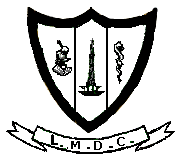 2nd Year BDSWeekly Lectures ScheduleDate: from:                          to:      Weekly Practical ScheduleTime: 07:30AM to 09:30AMTeaching Hours:-For 2nd Year B.D.S  For Lectures: 108 hoursFor Practical & Tutorials: 288 hoursORGANOGRAM OF PHARMACOLOGY DEPARTMENTProf. Dr. Ajaz FatimaMBBS, M PhilHead of department of PharmacologyKhalid Masood(computer operator)Saif ul Mulook (lab technician)Mohammad Amin(lab assistant)	Jan Mohammad (office boy)Mohammad Kashif (store keeper)Sr. #ContentsPage. No1Introduction2Learning Objects3Syllabus (PMDC)4Teaching & Learning Methodology5Attendance Required6Learning Resources7Assessments Methods8Exam Rules and Regulation9Schedule / Planner / Timetable10Organogram of PharmacologyDayTIMETOPICTEACHERMonday09:30am to 10:15 amTuesday11:30amTo12:15pmWednesday09:30amTo10:15amFriday08:15am To09:00amDayBatchPractical TopicTeacherMondayBatch BTuesdayBatch A WednesdayBatch BThursdayBatch  A